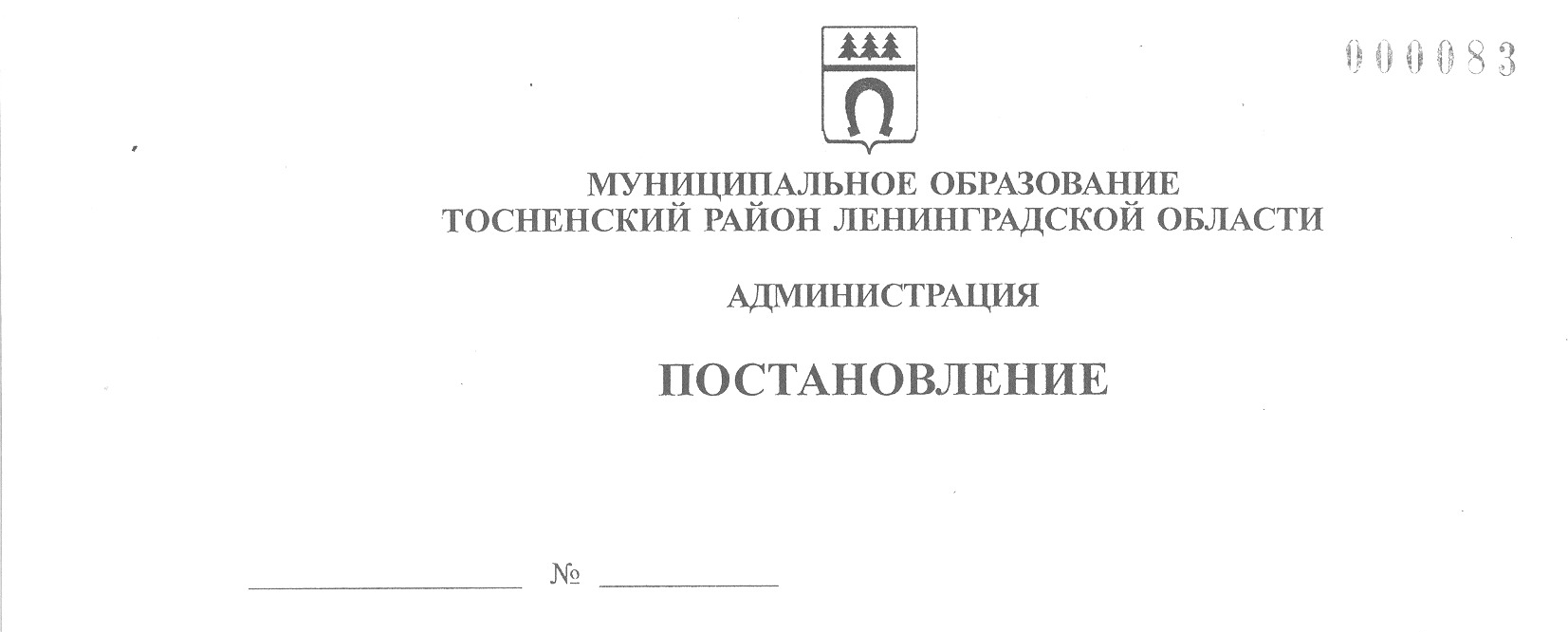 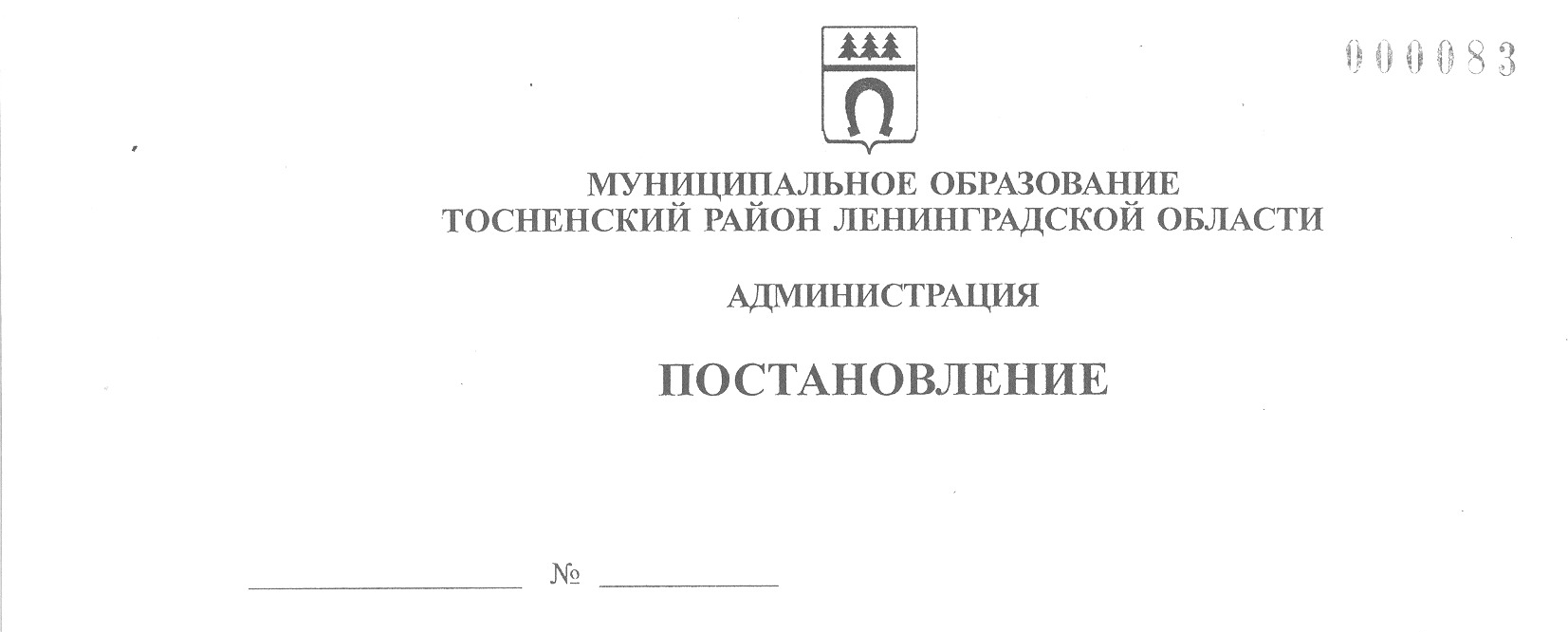     22.10.2021                      2471-паОб утверждении Порядка предоставления, рассмотрения и оценкипредложений заинтересованных лиц для включения дворовой территории в муниципальную программу «Формирование современной городской среды на территории Тосненского городского поселения Тосненского района Ленинградской области в 2018-2024 годах»	В соответствии с Федеральным законом от 06.10.2003 № 131-ФЗ «Об общих принципах организации местного самоуправления в Российской Федерации», постановлением Правительства Российской Федерации от 10.02.2017 № 169 «Об утверждении правил предоставления и распределения субсидий из федерального бюджета бюджетам субъектов Российской Федерации на поддержку государственных программ субъектов Российской Федерации и муниципальных программ формирования современной городской среды», постановлением Правительства Российской Федерации от 30.12.2017 № 1710                 (ред. от 22.09.2021) «Об утверждении государственной программы Российской Федерации «Обеспечение доступным и комфортным жильем и коммунальными услугами граждан Российской Федерации», исполняя полномочия администрации Тосненского городского поселения Тосненского муниципального района Ленинградской области на основании статьи 13 Устава Тосненского городского поселения Тосненского муниципального района Ленинградской области и статьи 25 Устава муниципального образования Тосненский район Ленинградской области, в целях определения механизма отбора дворовых территорий многоквартирных домов для включения в муниципальную программу «Формирование  современной городской среды на территории Тосненского городского поселения Тосненского района Ленинградской области в 2018-2024 годах» администрация муниципального образования Тосненский район Ленинградской областиПОСТАНОВЛЯЕТ:	1. Утвердить Порядок предоставления, рассмотрения и оценки предложений заинтересованных лиц для включения дворовой территории в муниципальную программу   «Формирование современной городской среды на территории Тосненского городского   поселения Тосненского района Ленинградской области в 2018-2024 годах» (приложение).	2. Признать утратившим силу постановление администрации муниципального      образования Тосненский район Ленинградской области от 04.12.2017 № 3260-па            «Об утверждении Порядка предоставления, рассмотрения и оценки предложений заинтересованных лиц для включения дворовой территории в муниципальную программу   «Формирование современной городской среды на территории Тосненского городского   поселения Тосненского района Ленинградской области в 2018-2022 годах».2	3. Комитету по жилищно-коммунальному хозяйству и благоустройству администрации муниципального образования Тосненский район Ленинградской области направить в пресс-службу комитета по организационной работе, местному самоуправлению, межнациональным и межконфессиональным отношениям администрации муниципального образования Тосненский район Ленинградской области настоящее постановление для опубликования и обнародования в порядке, установленном Уставом Тосненского городского поселения Тосненского муниципального района Ленинградской области.	4. Пресс-службе комитета по организационной работе, местному самоуправлению, межнациональным и межконфессиональным отношениям администрации муниципального образования Тосненский район Ленинградской области опубликовать и обнародовать настоящее постановление в порядке, установленном Уставом Тосненского городского   поселения Тосненского муниципального района Ленинградской области.	5. Контроль за исполнением постановления возложить на заместителя главы        администрации муниципального образования Тосненский район Ленинградской области Горленко С.А.Глава администрации                                                                                          А.Г. КлементьевВласова Юлия Николаевна, 8(81361)332506 гвПриложениек постановлению администрациимуниципального образованияТосненский район Ленинградской областиот    22.10.2021    №     2471-паПорядокпредоставления, рассмотрения и оценки предложений заинтересованных лицдля включения дворовой территории в муниципальную программу «Формирование современной городской среды на территории Тосненского городского поселенияТосненского района Ленинградской области в 2018-2024 годах»1. Общие положения	1.1. Настоящий Порядок определяет механизм отбора дворовых территорий многоквартирных домов (далее – отбор) для включения дворовой территории в муниципальную программу «Формирование современной городской среды на территории Тосненского  городского поселения Тосненского района Ленинградской области в 2018-2024 годах»       в целях повышения уровня благоустройства дворовых территорий и создания комфортной городской среды.	1.1.1. Под дворовой территорией понимается совокупность территорий, прилегающих к многоквартирным домам, с расположенными на них объектами, предназначенными для обслуживания и эксплуатации таких домов, и элементами благоустройства этих территорий, в том числе парковками (парковочными местами), тротуарами и автомобильными дорогами, включая автомобильные дороги, образующие проезды к территориям, прилегающим к многоквартирным домам.	1.2. Организатором отбора является администрация муниципального образования Тосненский район Ленинградской области (далее – администрация).	1.3. К обязанностям организатора отбора относятся:	1.3.1. Опубликование на официальном сайте администрации, а также в средствах массовой информации за 5 календарных дней до начала приема заявок на участие в отборе следующей информации:	- сроков проведения отбора заявок;	- ответственных лиц за проведение отбора заявок;	- времени и места приема заявок на участие в отборе.	1.3.2. Организация приема заявок.	1.3.3. Оказание консультационно-методической помощи участникам отбора.	1.3.4. Организация работы Общественной комиссии по развитию городской среды, сформированной в соответствии с Положением о создании общественной комиссии по развитию городской среды в целях реализации муниципальной программы «Формирование современной городской среды на территории Тосненского городского поселения     Тосненского района Ленинградской области в 2018-2024 годах» (далее – Комиссия).	1.3.5. Опубликование результатов отбора на официальном сайте администрации, размещенном в информационно-телекоммуникационной сети Интернет, а также в средствах массовой информации.22. Условия включения дворовых территорий в муниципальную программу«Формирование современной городской среды на территории Тосненского городскогопоселения Тосненского района Ленинградской области в 2018-2024 годах»	2.1. В программу «Формирование современной городской среды на территории Тосненского городского поселения Тосненского района Ленинградской области в 2018-2024годах» включаются дворовые территории при одновременном соблюдении следующих условий:	2.1.1. Общим собранием собственников помещений в многоквартирных домах принято решение по следующим вопросам:	- об обращении с предложением о включении дворовой территории многоквартирного дома в муниципальную программу «Формирование современной городской среды на территории Тосненского городского поселения Тосненского района Ленинградской области в 2018-2024 годах»;	- об определении лица, уполномоченного на подачу предложений, представляющего интересы собственников при подаче предложений и реализации подпрограммы;	- об определении уполномоченных лиц из числа собственников помещений для участия в обследовании дворовой территории, приемке выполненных работ по благоустройству дворовой территории многоквартирного дома, в том числе подписании соответствующих актов приемки выполненных работ.	2.1.2. Завершение в текущем финансовом году работ по благоустройству дворовых территорий, софинансируемых за счет субсидии из областного бюджета, исходя из минимального и/или дополнительного перечня.	Минимальный перечень работ и дополнительный перечень работ по благоустройству дворовых территорий, а также нормативная (предельная) стоимость (единичные   расценки) работ по благоустройству дворовых территорий, входящих в минимальный       и дополнительный перечни работ по благоустройству, утверждается в соответствии с нормативным правовым актом отраслевого органа исполнительной власти Ленинградской области, ответственного за реализацию приоритетного проекта «Формирование современной городской среды на 2018-2024 годы», утвержденного приказом Министерства       строительства и жилищно-коммунального хозяйства Российской Федерации от 06 апреля 2017 года № 691/пр.	2.1.3. Обеспечение участия заинтересованных лиц при выполнении работ по благоустройству дворовых территорий по дополнительному перечню в форме привлечения    заинтересованных лиц к проведению демонтажных и общестроительных работ, не требующих специализированных навыков, уборке территории после завершения работ.	В случае выполнения работ по строительству и капитальному ремонту объектов благоустройства дворовых территорий (по минимальному и (или) дополнительному перечням) необходимо проведение проверки достоверности определения сметной стоимости.	2.1.4. Обеспечение последующего содержания благоустроенной территории многоквартирного дома в соответствии с требованиями законодательства из средств собственников, вносимых в счет оплаты за содержание жилого помещения.	2.1.5. Каждый многоквартирный дом, расположенный в границах дворовой территории, предлагаемой для включения в муниципальную программу, должен быть сдан        в эксплуатацию до 2006 года и при этом не признан в установленном порядке аварийным и подлежащим сносу.3	2.1.6. Уведомление от организации, осуществляющей управление многоквартирным домом, о том, что в период благоустройства дворовой территории проведение капитального ремонта общего имущества многоквартирного дома, наружных коммунальных и иных сетей (коммуникаций) не будет производиться.	В случае планирования вышеуказанных работ управляющая организация должна предоставить согласованный график производства работ с лицами, которые планируют  производить такие работы.	2.1.7. Отсутствие споров по границам земельного участка.3. Порядок подачи документов для проведения отбора заявок	3.1. Заявка на участие в отборе дворовых территорий в целях формирования и включения в муниципальную программу для включения дворовой территории в муниципальную программу «Формирование современной городской среды на территории         Тосненского городского поселения Тосненского района Ленинградской области                  в 2018-2024 годах» направляется организатору отбора в течение срока приема заявок, установленного организатором отбора.	3.2. Заявки могут быть направлены по почте, а также могут быть поданы непосредственно по адресу: 187000, Ленинградская область, г. Тосно, пр. Ленина, д. 32а (пристройка), кабинет № 5.	3.3. Заявка подписывается лицом, уполномоченным собственниками.	3.4. К заявке прикладываются следующие документы:	- копия протокола общего собрания собственников помещений многоквартирных домов, отражающего решение вопросов, указанных в пп. 2.1 настоящего Порядка, проведенного в соответствии со ст. 44-48 Жилищного кодекса Российской Федерации;	- пояснительная записка, отражающая общие сведения о дворовой территории,      количество квартир, находящихся в доме (домах), прилегающих к дворовой территории, состав элементов благоустройства с описанием планируемых работ по благоустройству;	- фотоматериалы, отражающие фактическое состояние дворовой территории,             в печатной форме;	- информация об общественной деятельности собственников по благоустройству дворовой территории за последние пять лет;	- сведения от организации, осуществляющей управление многоквартирным домом, об уровне оплаты за жилое помещение и коммунальные услуги по состоянию на 01 января предшествующего года и по многоквартирным домам, в отношении которых собственниками принимается решение об обращении с предложением по включению дворовой      территории, в границах которой расположены многоквартирные дома, в муниципальную программу «Формирование современной городской среды на территории Тосненского  городского поселения Тосненского района Ленинградской области в 2018-2024 годах»;	- заявитель вправе предоставить дополнительные материалы для рассмотрения     вопроса о включении дворовой территории в муниципальную программу «Формирование современной городской среды на территории Тосненского городского поселения Тосненского района Ленинградской области в 2018-2024 годах»;	- Ф.И.О. представителя (представителей) заинтересованных лиц, уполномоченного на представление предложений, согласование дизайн-проекта благоустройства дворовой территории, а также на участие в контроле за выполнением работ по благоустройству    дворовой территории, в том числе промежуточном, и их приемке.	3.5. Организатор отбора регистрирует заявки в день их поступления в реестре заявок в порядке очередности поступления, проставляя отметку на заявке с указанием даты,   времени и порядкового номера.4	3.6. В отношении одной дворовой территории может быть подана только одна        заявка на участие в отборе.	3.7. Если заявка на участие в отборе подана по истечении срока приема заявок либо предоставлены документы не в полном объеме, установленном п. 3.4 настоящего Порядка, заявка к участию в отборе не допускается. О причинах недопуска к отбору сообщается уполномоченному лицу в письменном виде в установленном действующем законодательством порядке.4. Порядок оценки и отбора поступивших заявок	4.1. Комиссия проводит отбор представленных заявок на включение дворовой     территории в муниципальную программу «Формирование современной городской среды на территории Тосненского городского поселения Тосненского района Ленинградской   области в 2018-2024 годах» по балльной системе, исходя из критериев отбора, согласно приложению к настоящему Порядку, в срок не более пяти рабочих дней с даты окончания срока подачи таких заявок.	4.2. Комиссия рассматривает заявки на участие в отборе на соответствие требованиям и условиям, установленным настоящими Порядком, о чем составляется протокол     рассмотрения и оценки заявок на участие в отборе (далее – протокол оценки), в котором   в обязательном порядке оцениваются заявки на участие в отборе всех участников отбора  с указанием набранных ими баллов.	4.3. Комиссия проводит проверку данных, представленных участниками отбора, путем рассмотрения представленного пакета документов и при необходимости выезжает на место.	4.4. Включению в муниципальную программу «Формирование современной городской среды на территории Тосненского городского поселения Тосненского района Ленинградской области в 2018-2024 годах»  подлежат дворовые территории, набравшие наибольшее количество баллов на общую сумму, не превышающую размер выделенных субсидий на текущий финансовый год.	В случае если несколько дворовых территорий наберут одинаковое количество   баллов, очередность включения в подпрограмму определяется по дате подачи заявки, начиная с более ранней.	4.5. Решение Комиссии оформляется протоколом, подписанным председателем,        с приложением таблицы подсчета баллов, которые размещаются на официальном сайте администрации.	4.6. В течение 5 рабочих дней со дня принятия муниципальной программы «Формирование современной городской среды на территории Тосненского городского поселения Тосненского района Ленинградской области в 2018-2024 годах» заявителю направляется уведомление о включении дворовой территории.Приложениек Порядку№Критерии отбораБаллыТехнические критерииТехнические критерииТехнические критерии1Срок ввода в эксплуатацию многоквартирного дома:от 10 до 15 лет;от 16 до 25 лет;от 26 до 35 лет;свыше 35 лет147102Выполнение работ по капитальному ремонту общего имущества многоквартирного дома согласно краткосрочному плану в 2016 году(при наличии договора на строительно-монтажные работы)203Предоставление копии кадастрового паспорта на дворовую территорию*5Организационные критерииОрганизационные критерииОрганизационные критерии4Доля голосов собственников, принявших участие в голосовании по вопросам повестки общего собрания собственников помещений67% – 570% – 1080% – 2090% – 30100% – 505Участие собственников в благоустройстве территории за последние пять лет (проведение субботников, участие в конкурсах на лучший двор, разбивка клумб и т. п.)каждый субботник с 2019 года – по 1 б.;за каждое участие в конкурсах – по 2 б.;за каждое мероприятие по разбивке клумб и посадке растений – по 1 б.6Количество квартир в домах, прилегающих к дворовой территории:до 50;от 51 до 100;от 101 до 150;от 151 до 200;свыше 201246810